В соответствии с Федеральным законом от 6 октября 2003 № 131-ФЗ «Об общих принципах организации местного самоуправления в Российской Федерации», руководствуясь статьей 26 Устава Тбилисского сельского поселения Тбилисского района, Совет Тбилисского сельского поселения Тбилисского района р е ш и л:Внести изменение в Положение о присвоении звания «Почетный гражданин Тбилисского сельского поселения Тбилисского района» изложив абзац 2 пункта 1.5 раздела 1 (Общие положения) в новой редакции:«Количество лиц, в отношении которых может ежегодно приниматься решение о присвоении звания «Почетный гражданин Тбилисского сельского поселения Тбилисского района», не должно превышать трех в течении календарного года.».Отделу делопроизводства и организационно-кадровой работы администрации Тбилисского сельского поселения Тбилисского района (Воронкин) опубликовать настоящее решение в сетевом издании «Информационный портал Тбилисского района», а также на официальном сайте администрации Тбилисского сельского поселения Тбилисского района в информационно-телекоммуникационной сети «ИНТЕРНЕТ».Контроль за выполнением настоящего решения возложить на  постоянно-действующую комиссию Совета Тбилисского сельского поселения Тбилисского района по вопросам осуществления местного самоуправления, торговле и бытовому обслуживанию населения, мобилизационной подготовки, гражданской обороны и чрезвычайных ситуаций, пожарной безопасности  (Соболева).Решение в ступает в силу со дня его официального опубликования.Председатель Совета Тбилисского сельского поселения Тбилисского района                           			          В.В. СоломахинГлава Тбилисского сельскогопоселения Тбилисского района	                      	         	             В.А. Чвикалов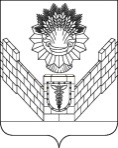                         СОВЕТ              ТБИЛИССКОГО СЕЛЬСКОГО ПОСЕЛЕНИЯ                                 ТБИЛИССКОГО РАЙОНА                                               РЕШЕНИЕ от 24 мая 2018 года                                                                       № 352                                                 ст-ца ТбилисскаяО внесении изменения в Положение о присвоении звания «Почетный гражданин Тбилисского сельского поселения Тбилисского района» № 342 от 26 апреля 2018 года 